План работы Пугачевского краеведческого музея имени К.И. Журавлева на 2021 год.I квартал.Научно- просветительская работа.Собрать 75 предметов основного и 25 научно-вспомогательного фондов.Провести музейные праздники и Дни открытых дверей, посвященные году науки и технологий.Экспозиционная работа.Выставки. 5 января - выставка «Новогодние открытки»8 января выставка «Предметы быта русской старины»12 января выставка «Имя его столетия не сотрут», к 138-летию со дня рождения писателя-земляка А.Н. Толстого.27 января – выставка «900 блокадных дней и ночей», посвященная 76 –летию полного освобождения Ленинграда от фашистской блокады и землякам, принимавшим участие в снятие блокады.2 февраля – выставка «Герои Сталинградской битвы. Фронтовая дорога пугачевцев», посвященная землякам, участникам Сталинградской битвы.2 февраля - выставка «Прерванный полет» с показом фильма о земляках-вертолетчиках, погибших 3 февраля 2009 г.16 февраля – выставка «Души, опалённые Афганистаном», посвященная воинам интернационалистам.24 февраля  - выставка  «Орден Александра Невского – Орден воинской славы» посвященная землякам, награжденным орденом в Великую Отечественную войну (совместно с Воскресенским собором).Мероприятия.5 января – Флешмоб «Новогодние открытки»9 января – мастер-класс для детей «Новогодний подарок из прошлого».10 января – мастер-класс для детей «Украшения с историей».В январе провести ежегодные Рождественские встречи, с участием священника с.Давыдовка о. Олега (Кудрявцева) и учащихся МОУ «СОШ № 3 г. Пугачева».17 февраля провести встречу с участниками афганских                         событий.24 февраля  - открытие выставки  «Орден Александра Невского – Орден воинской славы» посвященная землякам, награжденным орденом в Великую Отечественную войну (совместно с Воскресенским собором).9 марта - встреча со знаменитыми женщинами г. Пугачева.Рекламно-издательская работа.На страницах местных газет опубликовать ряд статей о земляках, награжденных орденом Александра Невского.II квартал. Экспозиционная работа.Научно- просветительская работа.Собрать 75 предметов основного и 25 научно-вспомогательного фондов.Провести музейные праздники и Дни открытых дверей, посвященные 60- летию первого полета человека в космос.Выставки.23 марта  - выставка «Казахи Пугачевского района»2 апреля – выставка «В единстве наша сила», посвященная дню единения народов.14 апреля -  выставка «Дорога во вселенную», посвященная 60-летию первого полета человека в космос.23 апреля – выставка «Долгое время Чернобыля» о ЧАЭС.30 апреля – выставка «Профессия на рубеже огня», посвященная Дню пожарной охраны. 6 мая - выставка «Автографы Победы», посвященная Дню Победы.21 мая – выставка книг «Книга – связующая нить времен», посвященная Дню славянской письменности и Культуры.28 мая – выставка ко Дню Пограничника.10 июня – выставка «Татары-мишари»Мероприятия30 апреля – открытие выставки «Профессия на рубеже огня», посвященная Дню пожарной охраны. 9 мая – День открытых дверей.                                                                     18 мая – акция «Ночь в музее»28 мая – тематико-экспозиционный вечер «Граница – начало Российской державы», посвященный дню Пограничника.1 июня – мастер-класс для детей «Лепим динозавров».18 июня – встреча с медицинскими работниками «Руки, дарующие жизнь».22 июня – День памяти и скорби (возложение цветов).III квартал.1. Научно- просветительская работа.Собрать 75 предметов основного и 25 научно-вспомогательного фондов.Экспозиционная работа.Выставки 2 июля – выставка «Огненная дуга», о земляках-участниках Курской битвы.7 июля – выставка «Речной капитан – Мешков Федор Иванович», посвященная дню работника морского и речного флота.22 июня – выставка «Башкиры Заволжья»22 августа – выставка о государственном флаге России.Мероприятия7 июля – показ видеофильма «Капитан», посвященный дню работника морского и речного флота.3 сентября «Наш мир без терроризма» - раздача буклетов.IV квартал.Научно- просветительная работа.Собрать 75 предметов основного и 25 научно-вспомогательного фондов.Провести музейные праздники и Дни открытых дверей, посвященные году науки и технологий.Экспозиционная работа.Выставки13 октября – выставка «Шаги из XIX века в XXI век, посвященной году науки и технологий.2 ноября – выставка «120 лет со дня рождения К.И. Журавлева – первого директора музея».5 ноября - выставка ««Единым духом мы сильны»», посвященная Дню народного единства»3 декабря выставка «Солдат Великой войны, чье имя ведомо Богу», посвященной дню Неизвестного Солдата»9 декабря выставка «И жизни след оставили своей», посвященная Дню Героев Отечества.Мероприятия1 октября  - День открытых дверей для представителей старшего поколения.3 ноября «Ночь искусств»13 октября – открытие выставки «Шаги из XIX века в XXI век, посвященной году науки и технологий.2 ноября – открытие выставки «120 лет со дня рождения К.И. Журавлева – первого директора музея» 26 ноября мероприятие, посвященное Дню матери «Материнское сердце – источник любви».Рекламно- издательская деятельность.Использовать Саратовское телевидение и радио, а также местное СМИ для пропаганды музея, истории города Пугачева.Директор МУК «ПКМ им. К.И. Журавлева»           Е.С. Сонникова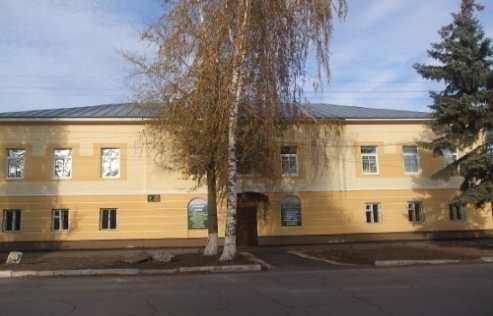 